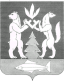 АДМИНИСТРАЦИЯ КРАСНОСЕЛЬКУПСКОГО РАЙОНАПОСТАНОВЛЕНИЕ«16» апреля 2024 г.                                                                           № 120-Пс. КрасноселькупО внесении изменения в приложение № 1, утвержденное постановлением Администрации Красноселькупского районаот 24 июня 2022 года № 234-ПВ соответствии со статьей 144 Трудового кодекса Российской Федерации, пунктом 4 статьи 86 Бюджетного кодекса Российской Федерации, постановлением Администрации Красноселькупского района от 07 октября 2022 года № 324-П «О совершенствовании систем оплаты труда работников муниципальных учреждений муниципального округа Красноселькупский район», руководствуясь Уставом муниципального округа Красноселькупский район Ямало-Ненецкого автономного округа, Администрация Красноселькупского района постановляет:1. Утвердить прилагаемое изменение, которое вносится в приложение № 1,  утвержденное постановлением Администрации Красноселькупского района от 24 июня 2022 года № 234-П «Об утверждении отраслевого Положения об оплате труда специалистов для работы в летних трудовых отрядах».2. Опубликовать настоящее постановление в газете «Северный край» и разместить на официальном сайте муниципального округа Красноселькупский район Ямало-Ненецкого автономного округа.3. Настоящее постановление вступает в силу со дня его официального опубликования и распространяет свое действие на правоотношения, возникшие с 01 января 2024 года. Глава Красноселькупского района                                             Ю.В. ФишерПриложениеУТВЕРЖДЕНОпостановлением Администрации Красноселькупского районаот «16» апреля 2024 г. № 120-ПИЗМЕНЕНИЕ,которое вносится в приложение № 1, утвержденное постановлением Администрации Красноселькупского районаот 24 июня 2022 года № 234-ППриложение №1 к Положению об оплате труда специалистов для работы в летних трудовых отрядах изложить в следующей редакции:«Приложение № 1
к Положению об оплате труда специалистов для работы в летних трудовых отрядахПЕРЕЧЕНЬдолжностей по категориям работников и размеры окладов по профессиональным квалификационным группам (квалификационным уровням профессиональных квалификационных групп) ».N п/пПрофессиональная квалификационная группа (квалификационный уровень)Наименование должностей Размер оклада (рублей)12341.1Профессиональная квалификационная группа должностей работников учебно-вспомогательного персонала первого уровняПрофессиональная квалификационная группа должностей работников учебно-вспомогательного персонала первого уровняПрофессиональная квалификационная группа должностей работников учебно-вспомогательного персонала первого уровня1.1.1.                  Вожатый                  Вожатый21 458,00